ΑΙΤΗΣΗ ΕΓΓΡΑΦΗΣ(Συμπληρώνεται μετά την έγκριση εκπόνησης διδακτορικής διατριβής)ΠΡΟΓΡΑΜΜΑ ΔΙΔΑΚΤΟΡΙΚΩΝ ΣΠΟΥΔΩΝΠΡΟΣΩΠΙΚΕΣ ΠΛΗΡΟΦΟΡΙΕΣΣΤΟΙΧΕΙΑ ΤΑΥΤΟΤΗΤΑΣ:(Βάλτε Χ για τη διεύθυνση αλληλογραφίας)E-mail: Δηλώνω υπεύθυνα ότι αποδέχομαι τους όρους του Κανονισμού του Προγράμματος.*ο οποίος βρίσκεται αναρτημένος στην ιστοσελίδα του ΤμήματοςΥΠΟΓΡΑΦΗ ΥΠΟΨΗΦΙΟΥ/ΑΣΥπογραφή _______________________________	 Ημερομηνία __________________________________ΕΛΛΗΝΙΚΟ ΜΕΣΟΓΕΙΑΚΟ ΠΑΝΕΠΙΣΤΗΜΙΟ ΣΧΟΛΗ ΕΠΙΣΤΗΜΩΝ ΥΓΕΙΑΣΤΜΗΜΑ ΝΟΣΗΛΕΥΤΙΚΗΣ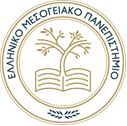 Ηράκλειο Κρήτης, E-mail: secretariat-nurs@hmu.gr      Τηλέφωνα: +030 2810 379-538Website: https://www.hmu.gr/nur   Επώνυμο:Όνομα:Πατρώνυμο:Μητρώνυμο:Αριθμός:Ημερομηνία Έκδοσης:Εκδούσα Αρχή:Ημερομηνία Γέννησης:Τόπος Γέννησης:Εκδούσα Αρχή:Δημότης:Του Νομού:Εκδούσα Αρχή:Υπηκοότητα:Υπηκοότητα:Α.Φ.Μ.:Δ.Ο.Υ.: Διεύθυνση: Διεύθυνση: Διεύθυνση Μόνιμης Κατοικίας (πόλη ή χωριό): Διεύθυνση Μόνιμης Κατοικίας (πόλη ή χωριό):Οδός, Αριθμός:Οδός, Αριθμός:Οδός, Αριθμός:Οδός, Αριθμός:Πόλη:Τ.Κ.  Πόλη:Τ.Κ.  Σταθερό Τηλέφωνο:   Σταθερό Τηλέφωνο:   Σταθερό Τηλέφωνο:  Σταθερό Τηλέφωνο:  Κινητό Τηλέφωνο:   Κινητό Τηλέφωνο:   